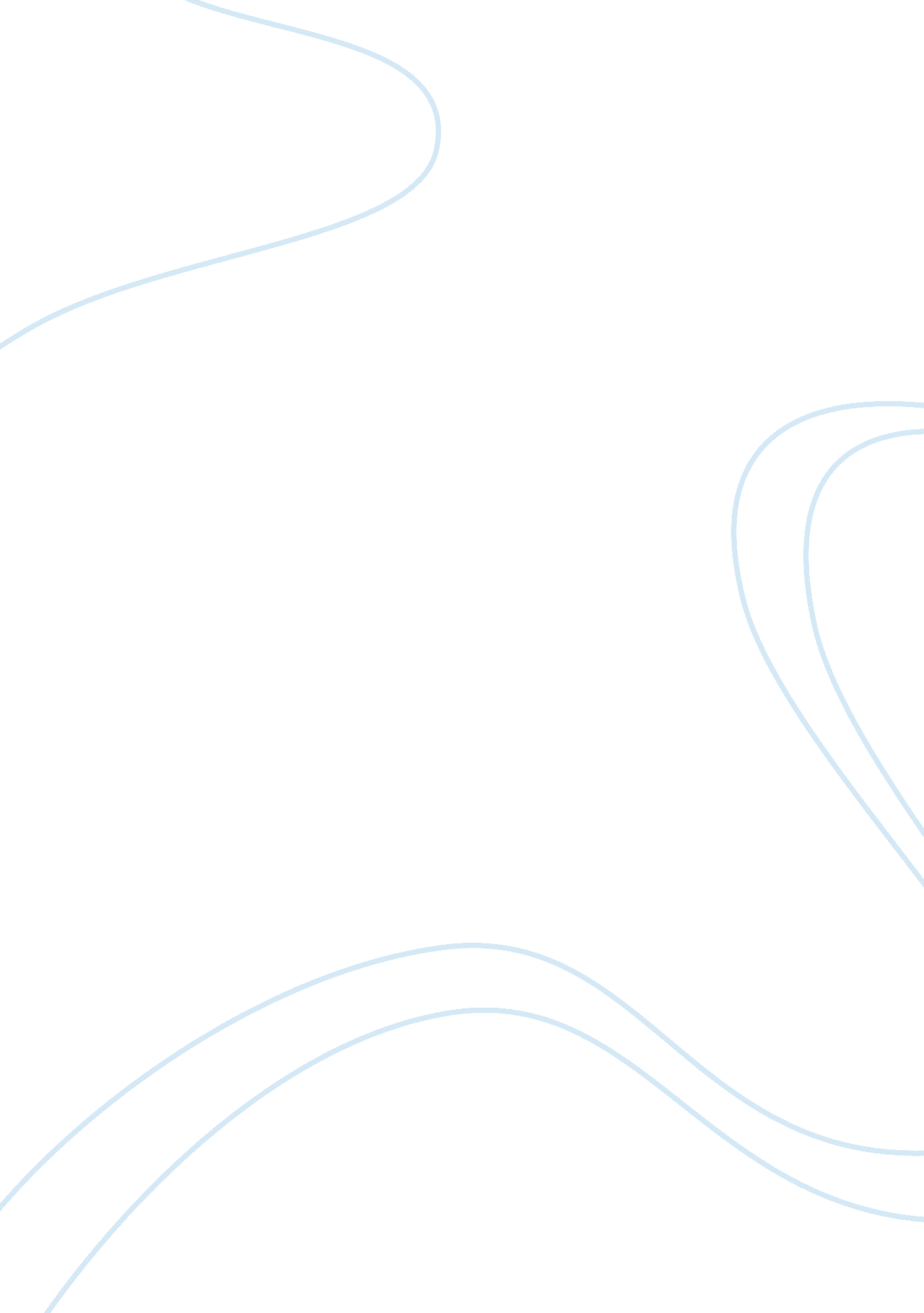 Importance of english composition classes essay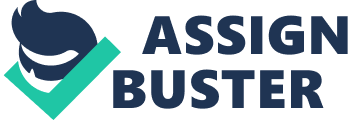 There are a few perquisites classes that every college student is required to pass before they can take classes specifically for their majors. I think one of the most important class’s are composition I and II because they are the starting point and blue print when you need to articulate something that you Just read or studied onto paper and show your professor and classmates that you understand the subject and can construct a argument or discussion that anyone can understand and add to. I have always struggled in all the English classes I have taken starting in high school and carrying over to college. There are few things I want to take away from this course starting with improving on my writing skills, I want to be able to compose an essay or research paper without relying on grammar books and have each paragraph flow into the next. Another important skill I want to learn is being able to read a short story or poem and transfer what I read onto a well organized paper, one of my suggest weaknesses is when writing anything I sometimes lose focus of the topic and I start to lose the reader by adding another element that is not needed in the paper. I feel that once I improve on those two things that will be a good base point for papers and essays that I will be writing for the rest of my academic and military career. That leads me to another important reason for me to take as much knowledge as I can from this course, before I enlisted to the coast guard I had Just failed my ONCE 1102 cause I didn’t take it seriously and that really affected me when I was trying to advance in the military and write my evaluations because I never learned the proper writing skills. Now that I am able to start again and this time in a supervisor position the knowledge and skills from this course I will be applying it directly to how I communicate to my subordinates whether it be through email, in person or even when I am writing up a performance evaluation for them. 